Publicado en Madrid el 30/06/2022 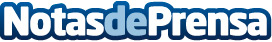 Herbalife Nutrition reconoce a sus proveedores Sending, empresa española de transporte urgente, en este palmarés internacionalDatos de contacto:Laura Hermida 917818090Nota de prensa publicada en: https://www.notasdeprensa.es/herbalife-nutrition-reconoce-a-sus-proveedores_1 Categorias: Nacional Nutrición Logística Recursos humanos Consumo http://www.notasdeprensa.es